Anexo 9 – Termo de Autodeclaração de pertencimento étnico-racial (negro/a: Quilombola)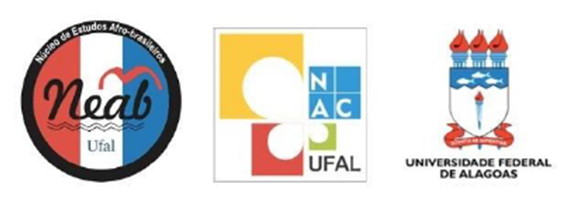 Eu, ___________________________________________________________________________RG nº: ________________________ CPF:_______________________, inscrito de acordo com o critério do Programa de Cotas no Processo seletivo do Curso/Programa_____________________________________________________________, do ano _______ para o_____ Período Letivo de 20___, declaro para fins de inscrição que à reserva de vagas para negro/a, possuo diploma de curso superior sou portador/a do Diploma, sou do segmento social______________________________________________________________, morador/a da Comunidade Remanescente de Quilombo _________________________________________________________, localizado no endereço_______________________________________________________________, cujo Coordenador/a Presidente da Associação de Moradores é o/a Senhor/a__________________________________ RG nº_______________________________. Autodeclaro-me______________, e estou ciente de que serei submetido/a ao procedimento de verificação da condição declarada para concorrer às vagas aos/às candidatos/as negros/as (cotas), obrigatoriamente antes da homologação do resultado final do concurso, de acordo com a resolução 86/2018 – CONSUNI-UFAL.  Declaro, ainda, estar ciente que, caso seja constatada a qualquer tempo a falsidade ou irregularidade na documentação entregue no ato de inscrição, serei eliminado/a do processo seletivo para cotista. Caso seja no ato da matrícula, esta será cancelada em definitivo, com a perda da respectiva vaga, sem o prejuízo de outras medidas cabíveis.______________________, ______ de __________de 20___.